На основу члана 50. Закона о државним службеницима и члана 4. став 1. Уредбе о  интерном и јавном конкурсу за попуњавање радних места у државним органима оглашава
ИНТЕРНИ КОНКУРС ЗА ПОПУЊАВАЊЕ ИЗВРШИЛАЧКОГ РАДНОГ МЕСТА У             МИНИСТАРСТВУ ПРИВРЕДЕI Орган у коме се попуњава радно место: Министарство привреде, Кнеза Милоша 20, БеоградII Радно место које се попуњава:1. Радно место за нормативне и правне послове, у звању самостални саветник, Одсек за нормативне и студијско-аналитичке послове, Одељење за нормативне, правне и студијско-аналитичке послове, Сектор за привредна друштва и привредне регистре – 1 извршилац.   Опис послова: Припрема мишљења у вези са применом закона и подзаконских аката из делокруга Сектора, као и стручних мишљења из делокруга Сектора на нацрте закона и предлоге других прописа чији су предлагачи други органи државне управе; учествује у припреми и изради нацрта закона и предлога других прописа и општих аката из делокруга Сектора; прати прописе ЕУ у области преговарачког поглавља 6 - Право привредних друштава, припрема упоредне анализе домаћег и ЕУ законодавства, обавља послове у оквиру преговарачке групе и послове усаглашавања прописа из надлежности Сектора са стандардима међународних организација и правним тековинама ЕУ; припрема извештаје  из области права привредних друштава, заштите и промета права интелектуалне својине и привредних комора и анализира успешност и ефекте примене прописа из делокруга Сектора; сарађује са другим унутрашњим јединицама у Сектору при изради аката, одговора на тужбе, ванредних правних лекова, као и при дефинисању идентичних ставова и карактеристичних ситуација у циљу јединствене примене прописа и развоја процедура из делокруга Сектора; обавља и друге послове по налогу шефа Одсека.Услови: Стечено високо образовање из научне области правне науке на основним академским студијама у обиму од најмање 240 ESPB бодова, мастер академским студијама, специјалистичким академским студијама, специјалистичким струковним студијама, односно на основним студијама у трајању од најмање четири године или специјалистичким студијама на факултету; најмање пет година радног искуства у струци; положен државни стручни испит, као и потребне компетенције за обављање послова радног места.III Место рада: Кнеза Милоша 20, Београд.IV Врста радног односа: радно место попуњава се заснивањем радног односа на неодређено време.V Компетенције које се проверавају у изборном поступку:Сагласно члану 9. Закона о државним службеницима, прописано је да су кандидатима при запошљавању у државни орган, под једнаким условима доступна сва радна места и да се избор кандидата врши на основу провере компетенција. Изборни поступак спроводи се у више обавезних фаза и то следећим редоследом: провера општих функционалних компетенција, провера посебних функционалних компетенција, провера понашајних компетенција и интервју са комисијом.На интерном конкурсу за извршилачка радна места која нису руководећа, не проверавају се опште функционалне и понашајне компетенције, а за радна места која су руководећа не проверавају се опште функционалне компетенције.У свакој фази изборног поступка врши се вредновање кандидата и само кандидат који испуни унапред одређено мерило за проверу одређене компетенције у једној фази изборног поступка може да учествује у провери следеће компетенције у истој или наредној фази.Провера посебних функционалних компетенција:1. Посебна функционална компетенција за област рада нормативних пословa (припрема и израда стручних мишљења и образложења различитих правних аката (нацрта прописа, међународних уговора итд)  - провераваће се путем писане симулације;2. Посебна функционална компетенција за одређено радно место - прописи и акти из надлежности и организације органа (Закон о привредним друштвима и Закон о поступку регистрације у Агенцији за привредне регистре) провераваће се путем писане симулације; 3. Посебна функционална компетенција за одређено радно место - релевантни прописи и акти из делокруга радног места (Правилник о садржини регистра привредних субјеката и документацији потребној за регистрацију) провераваће се путем писане симулације. Информације о материјалима за припрему кандидата за проверу посебних функционалних компетенција могу се наћи на интернет презентацији Министарства привреде www.privreda.gov.rs.Интервју са комисијом: Процена мотивације за рад на радном месту и прихватање вредности државних органа - провераваће се путем интервјуа са комисијом (усмено).VI Адреса на коју се подноси попуњен образац пријаве за интерни конкурс: Образац пријаве на конкурс шаље се поштом или предаје непосредно на писарници Министарства привреде, Кнеза Милоша 20, Београд.VII	Лицa којa су задужена за давање обавештења: Драгана Маркићевић и Наташа Стефановић, контакт телефон: 011 3642833.VIII Датум оглашавања: 19. октобар 2021. године.IX Рок за подношење пријава на интерни конкурс је осам дана и почиње да тече 20. октобра 2021. године и истиче 27. октобра 2021. године.X Пријава на интерни конкурс врши се на Обрасцу пријаве који је доступан на интернет презентацији Службе за управљање кадровима www.suk.gov.rs, на интернет презентацији Министарства привреде www.privreda.gov.rs  или у штампаној верзији на писарници Министарства привреде, Кнеза Милоша 20, Београд.Приликом предаје пријаве на интерни конкурс, пријава добија шифру под којом подносилац пријаве учествује у даљем изборном поступку. Подносилац пријаве се обавештава о додељеној шифри у року од три дана од пријема пријаве, достављањем наведеног податка на начин који је у пријави назначио за доставу обавештења.XI Докази које прилажу кандидати који су успешно прошли фазу изборног поступка пре интервјуа са Конкурсном комисијом: оригинал или оверена фотокопија дипломе којом се потврђује стручна спрема; оригинал или оверена фотокопија доказа о положеном државном стручном испиту за рад у државним органима (кандидати са положеним правосудним испитом уместо доказа о положеном државном стручном испиту, подносе доказ о положеном правосудном испиту); оригинал или оверена фотокопија доказа о радном искуству у струци (потврда, решење и други акти којима се доказује на којим пословима, у ком периоду и са којом стручном спремом је стечено радно искуство); оригинал или оверена фотокопија решења о распоређивању или премештају у органу у коме ради или решења да је државни службеник нераспоређен.Сви докази прилажу се у оригиналу или фотокопији која је оверена код јавног бележника (изузетно у градовима и општинама у којима нису именовани јавни бележници, приложени докази могу бити оверени у основним судовима, судским јединицама, пријемним канцеларијама основних судова, односно општинским управама као поверени посао).Као доказ се могу приложити и фотокопије докумената које су оверене пре 1. марта 2017. године у основним судовима, односно општинскоj управи. Законом о општем управном поступку („Службени гласник РС”, број: 18/16) је, између осталог, прописано да су органи у обавези да по службеној дужности, када је то неопходно за одлучивање, у складу са законским роковима, бесплатно размењују, врше увид, обрађују и прибављају личне податке о чињеницама садржаним у службеним евиденцијама, осим ако странка изричито изјави да ће податке прибавити сама. Документа о чињеницама о којима се води службена евиденција су: уверење о положеном државном стручном испиту за рад у државним органима односно уверење о положеном правосудном испиту.Потребно је да учесник конкурса у делу Изјава*, у обрасцу пријаве, заокружи на који начин жели да се прибаве његови подаци из службених евиденција. 
XII Рок за подношење доказа: кандидати који су успешно прошли претходну фазу изборног поступка, пре интервјуа са Конкурсном комисијом позивају се да у року од пет радних дана од дана пријема обавештења доставе наведене доказе који се прилажу у конкурсном поступку.
Кандидати који не доставе наведене доказе који се прилажу у конкурсном поступку, односно који на основу достављених или прибављених доказа не испуњавају услове за запослење, писмено се обавештавају да су искључени из даљег изборног поступка. Докази се достављају  на адресу Министарства привреде, Кнеза Милоша 20, Београд.XIII Датум и место провере компетенција кандидата у изборном поступку: 
Са кандидатима чије су пријаве благовремене, допуштене, разумљиве, потпуне и који испуњавају услове предвиђене огласом о интерном конкурсу, на основу података наведених у обрасцу пријаве на конкурс, изборни поступак ће се спровести почев од 4. новембра 2021. године.Провера посебних функционалних компетенција обавиће се у просторијама Службе за управљање кадровима, Нови Београд, Булевар Михаила Пупина 2 (источно крило) или у просторијама Министарства привреде, Кнеза Милоша 20, Београд.Интервју са комисијом обавиће се у просторијама Министарства привреде, Кнеза Милоша 20, Београд.Кандидати ће о датуму, месту и времену спровођења сваке фазе изборног поступка бити обавештени на контакте (бројеве телефона или електронске адресе), које наведу у својим обрасцима пријава.XIV Државни службеници који имају право да учествују на интерном конкурсу:
На интерном конкурсу могу да учествују само државни службеници  запослени на неодређено време из органа државне управе и служби Владе. Напоменe: Неблаговремене, недопуштене, неразумљиве или непотпуне пријаве биће одбачене.
Интерни конкурс спроводи Конкурсна комисија коју је именовао министар привреде. Овај конкурс се објављује на интернет презентацији и огласној табли Службе за управљање кадровима и интернет презентацији и огласној табли Министарства привреде.Сви изрази, појмови, именице, придеви и глаголи у овом огласу који су употребљени у мушком граматичком роду, односе се без дискриминације и на особе женског пола.	               Д И Р Е К Т О Р	           др Данило Рончевић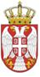 РЕПУБЛИКА СРБИЈАВЛАДАСлужба за управљање кадровима Београд